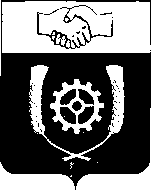 РОССИЙСКАЯ ФЕДЕРАЦИЯ                                  АДМИНИСТРАЦИЯМУНИЦИПАЛЬНОГО РАЙОНА            КЛЯВЛИНСКИЙ          Самарской области        ПОСТАНОВЛЕНИЕ         2021г. №  О внесении изменений в  постановление администрации муниципального района Клявлинский Самарской области от 19.03.2020 г. № 117 «Об утверждении Административногорегламента предоставления муниципальной услуги «Направление уведомления о соответствии (несоответствии) указанных в уведомлении о планируемом строительстве параметров объекта индивидуального жилищного строительства или садового дома установленным параметрам и допустимости размещения объекта индивидуального жилищного строительства или садового дома на земельном участке»   В соответствии с Федеральным законом от 27.07.2010 г. № 210-ФЗ «Об организации предоставления государственных и муниципальных услуг», постановлением администрации муниципального района Клявлинский от 20.06.2019 г. № 221 «Об утверждении Порядка разработки и утверждения административных регламентов предоставления муниципальных услуг», в целях приведения нормативно – правовой базы муниципального района Клявлинский Самарской области в соответствие действующему законодательству Администрация муниципального района Клявлинский, ПОСТАНОВЛЯЕТ:1. Внести в постановление администрации муниципального района Клявлинский Самарской области от 19.03.2021 № 117 «Об утверждении Административного регламента предоставления муниципальной услуги «Направление уведомления о соответствии (несоответствии) указанных в уведомлении о планируемом строительстве параметров объекта индивидуального жилищного строительства или садового дома установленным параметрам и допустимости размещения объекта индивидуального жилищного строительства или садового дома на земельном участке»  следующие изменения:1.1. В Административном регламенте предоставления муниципальной услуги «Направление уведомления о соответствии (несоответствии) указанных в уведомлении о планируемом строительстве параметров объекта индивидуального жилищного строительства или садового дома установленным параметрам и допустимости размещения объекта индивидуального жилищного строительства или садового дома на земельном участке» :1.1.1. Абзац 2 пункта 3.28 изложить в следующей редакции:«Рассмотрение указанного уведомления осуществляется в соответствии с пунктами 3.24-3.27 настоящего административного регламента.»1.1.2. Административный регламент дополнить пунктом 3.33, изложив его в следующей редакции: «3.33. В течение 10 рабочих дней со дня выдачи (направления) уведомления о соответствии (несоответствии) планируемого строительства обеспечивает размещение в государственной информационной системе обеспечения градостроительной деятельности сведений, документов, материалов, указанных в пунктах 12.1 и 12.2 части 5 статьи 56 Градостроительного кодекса Российской Федерации.».2. Опубликовать настоящее постановление в районной газете «Знамя Родины» и разместить его на официальном сайте администрации муниципального района Клявлинский в информационно-телекоммуникационной сети «Интернет» 3. Настоящее Постановление вступает в силу после его официального опубликования.4. Контроль за выполнением настоящего постановления возложить на начальника отдела архитектуры и градостроительства администрации муниципального района Клявлинский Самарской области Иванова Е.А.     Глава муниципального      района Клявлинский                                                                                         И.Н. Соловьев       ФроловаИВ